TÝDENÍKNa  týden                   od 4.1. 2021 do  8.1.2021                      jméno: TÝDENÍKNa  týden                   od 4.1. 2021 do  8.1.2021                      jméno: TÝDENÍKNa  týden                   od 4.1. 2021 do  8.1.2021                      jméno: TÝDENÍKNa  týden                   od 4.1. 2021 do  8.1.2021                      jméno: TÝDENÍKNa  týden                   od 4.1. 2021 do  8.1.2021                      jméno: TÝDENÍKNa  týden                   od 4.1. 2021 do  8.1.2021                      jméno: TÝDENÍKNa  týden                   od 4.1. 2021 do  8.1.2021                      jméno: TÝDENÍKNa  týden                   od 4.1. 2021 do  8.1.2021                      jméno: TÝDENÍKNa  týden                   od 4.1. 2021 do  8.1.2021                      jméno: TÝDENÍKNa  týden                   od 4.1. 2021 do  8.1.2021                      jméno: TÝDENÍKNa  týden                   od 4.1. 2021 do  8.1.2021                      jméno: TÝDENÍKNa  týden                   od 4.1. 2021 do  8.1.2021                      jméno: TÝDENÍKNa  týden                   od 4.1. 2021 do  8.1.2021                      jméno: PředmětPředmětCo se naučím?Co se naučím?Kde to najdu?Kde to najdu?Kde to najdu?Kde to najdu?Jak mi to jde?Jak mi to jde?Jak mi to jde?Hodnocení Hodnocení 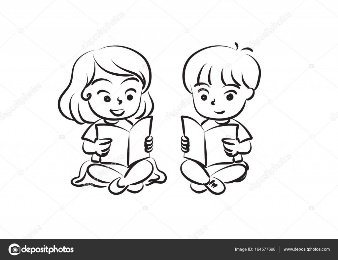 vyjmenovaná slova po M. Sloh-vypravování - Vánoce vyjmenovaná slova po M. Sloh-vypravování - Vánoce Uč. str 45-48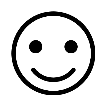 PS str -35-36hravá VS  str. 16,20Písanka: str. 26Čítanka str. 79-83Uč. str 45-48PS str -35-36hravá VS  str. 16,20Písanka: str. 26Čítanka str. 79-83Uč. str 45-48PS str -35-36hravá VS  str. 16,20Písanka: str. 26Čítanka str. 79-83Uč. str 45-48PS str -35-36hravá VS  str. 16,20Písanka: str. 26Čítanka str. 79-83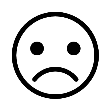 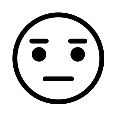 vyjmenovaná slova po M. Sloh-vypravování - Vánoce vyjmenovaná slova po M. Sloh-vypravování - Vánoce Uč. str 45-48PS str -35-36hravá VS  str. 16,20Písanka: str. 26Čítanka str. 79-83Uč. str 45-48PS str -35-36hravá VS  str. 16,20Písanka: str. 26Čítanka str. 79-83Uč. str 45-48PS str -35-36hravá VS  str. 16,20Písanka: str. 26Čítanka str. 79-83Uč. str 45-48PS str -35-36hravá VS  str. 16,20Písanka: str. 26Čítanka str. 79-83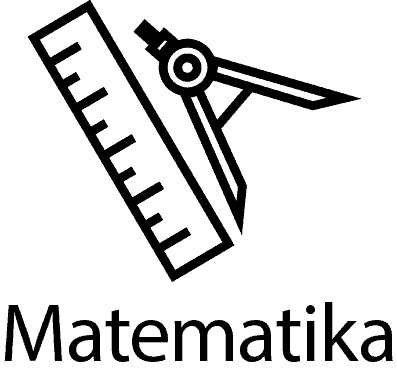 Složené příkladyPřirozená čísla do 1000, orientace v číselné tabulceG-polopřímkaSložené příkladyPřirozená čísla do 1000, orientace v číselné tabulceG-polopřímkaMinutovky- str. 22-23Učebnice str 58-61Minutovky- str. 22-23Učebnice str 58-61Minutovky- str. 22-23Učebnice str 58-61Minutovky- str. 22-23Učebnice str 58-61PrvoukaPrvoukaLidské těloLidské těloUč. Str. 33-34PS str. 29Uč. Str. 33-34PS str. 29Uč. Str. 33-34PS str. 29Uč. Str. 33-34PS str. 29  VV, HV, TV  VV, HV, TVVycházky do přírody, sněhová vločka – namalovat, vystřihnoutVycházky do přírody, sněhová vločka – namalovat, vystřihnoutČetl/a jsi alespoň 15 minut denně? Za každý den vybarvi obrázek. 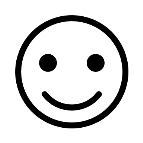 Četl/a jsi alespoň 15 minut denně? Za každý den vybarvi obrázek. Četl/a jsi alespoň 15 minut denně? Za každý den vybarvi obrázek. Četl/a jsi alespoň 15 minut denně? Za každý den vybarvi obrázek. Četl/a jsi alespoň 15 minut denně? Za každý den vybarvi obrázek. Četl/a jsi alespoň 15 minut denně? Za každý den vybarvi obrázek. Četl/a jsi alespoň 15 minut denně? Za každý den vybarvi obrázek. Četl/a jsi alespoň 15 minut denně? Za každý den vybarvi obrázek. Četl/a jsi alespoň 15 minut denně? Za každý den vybarvi obrázek. Četl/a jsi alespoň 15 minut denně? Za každý den vybarvi obrázek. Četl/a jsi alespoň 15 minut denně? Za každý den vybarvi obrázek. Četl/a jsi alespoň 15 minut denně? Za každý den vybarvi obrázek. Četl/a jsi alespoň 15 minut denně? Za každý den vybarvi obrázek. Jak hodnotím své chování?                                                           Líbí se mi ve třídě? 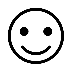 Jak hodnotím své chování?                                                           Líbí se mi ve třídě? Jak hodnotím své chování?                                                           Líbí se mi ve třídě? Jak hodnotím své chování?                                                           Líbí se mi ve třídě? Jak hodnotím své chování?                                                           Líbí se mi ve třídě? Jak hodnotím své chování?                                                           Líbí se mi ve třídě? Jak hodnotím své chování?                                                           Líbí se mi ve třídě? Jak hodnotím své chování?                                                           Líbí se mi ve třídě? Jak hodnotím své chování?                                                           Líbí se mi ve třídě? Jak hodnotím své chování?                                                           Líbí se mi ve třídě? Jak hodnotím své chování?                                                           Líbí se mi ve třídě? Jak hodnotím své chování?                                                           Líbí se mi ve třídě? Jak hodnotím své chování?                                                           Líbí se mi ve třídě? Jak hodnotím učitele:                                                                       Jak hodnotím sebe: Jak hodnotím učitele:                                                                       Jak hodnotím sebe: Jak hodnotím učitele:                                                                       Jak hodnotím sebe: Jak hodnotím učitele:                                                                       Jak hodnotím sebe: Jak hodnotím učitele:                                                                       Jak hodnotím sebe: Jak hodnotím učitele:                                                                       Jak hodnotím sebe: Jak hodnotím učitele:                                                                       Jak hodnotím sebe: Jak hodnotím učitele:                                                                       Jak hodnotím sebe: Jak hodnotím učitele:                                                                       Jak hodnotím sebe: Jak hodnotím učitele:                                                                       Jak hodnotím sebe: Jak hodnotím učitele:                                                                       Jak hodnotím sebe: Jak hodnotím učitele:                                                                       Jak hodnotím sebe: Jak hodnotím učitele:                                                                       Jak hodnotím sebe: Akce týdne:PondělíPondělíÚterýÚterýStředaStředačtvrtekčtvrtekčtvrtekPátekPátekSo +NeProsím o 1x týdně diktát, každodenní čtení a 2x týdně přepis Prosím o 1x týdně diktát, každodenní čtení a 2x týdně přepis Prosím o 1x týdně diktát, každodenní čtení a 2x týdně přepis Prosím o 1x týdně diktát, každodenní čtení a 2x týdně přepis Prosím o 1x týdně diktát, každodenní čtení a 2x týdně přepis Prosím o 1x týdně diktát, každodenní čtení a 2x týdně přepis Prosím o 1x týdně diktát, každodenní čtení a 2x týdně přepis Prosím o neustálé procvičování násobení a dělení, scítání, odčítání do 100. DěkujiProsím o neustálé procvičování násobení a dělení, scítání, odčítání do 100. DěkujiProsím o neustálé procvičování násobení a dělení, scítání, odčítání do 100. DěkujiProsím o neustálé procvičování násobení a dělení, scítání, odčítání do 100. DěkujiProsím o neustálé procvičování násobení a dělení, scítání, odčítání do 100. DěkujiProsím o neustálé procvičování násobení a dělení, scítání, odčítání do 100. DěkujiProsím o neustálé procvičování násobení a dělení, scítání, odčítání do 100. Děkuji	Sebehodnocení	Sebehodnocení	Sebehodnocení	Sebehodnocení	Sebehodnocení	Sebehodnocení	Sebehodnocení	Sebehodnocení	Sebehodnocení	Sebehodnocení	Sebehodnocení	Sebehodnocení	Sebehodnocení	Sebehodnocení	SebehodnoceníCo se mi vydařilo?Co se mi vydařilo?Co se mi vydařilo?Co se mi vydařilo?Co se mi vydařilo?Co se mi vydařilo?Co se mi vydařilo?Co se mi vydařilo?Co se mi vydařilo?Co se mi vydařilo?Co se mi vydařilo?Co se mi vydařilo?Co se mi vydařilo?Co se mi vydařilo?Co se mi vydařilo?Co mě zaujalo?Co mě zaujalo?Co mě zaujalo?Co mě zaujalo?Co mě zaujalo?Co mě zaujalo?Co mě zaujalo?Co mě zaujalo?Co mě zaujalo?Co mě zaujalo?Co mě zaujalo?Co mě zaujalo?Co mě zaujalo?Co mě zaujalo?Co mě zaujalo?Co nového jsem se dozvěděl/a?Co nového jsem se dozvěděl/a?Co nového jsem se dozvěděl/a?Co nového jsem se dozvěděl/a?Co nového jsem se dozvěděl/a?Co nového jsem se dozvěděl/a?Co nového jsem se dozvěděl/a?Co nového jsem se dozvěděl/a?Co nového jsem se dozvěděl/a?Co nového jsem se dozvěděl/a?Co nového jsem se dozvěděl/a?Co nového jsem se dozvěděl/a?Co nového jsem se dozvěděl/a?Co nového jsem se dozvěděl/a?Co nového jsem se dozvěděl/a?Poznámka učitele:Poznámka učitele:Poznámka učitele:Poznámka učitele:Poznámka učitele:Poznámka učitele:Poznámka učitele:Poznámka učitele:Poznámka učitele:Poznámka učitele:Poznámka učitele:Poznámka učitele:Poznámka učitele:Poznámka učitele:Poznámka učitele:Návrhy a náměty pro učiteleNávrhy a náměty pro učiteleNávrhy a náměty pro učiteleNávrhy a náměty pro učiteleNávrhy a náměty pro učiteleNávrhy a náměty pro učiteleNávrhy a náměty pro učiteleNávrhy a náměty pro učiteleNávrhy a náměty pro učiteleNávrhy a náměty pro učiteleNávrhy a náměty pro učiteleNávrhy a náměty pro učiteleNávrhy a náměty pro učiteleNávrhy a náměty pro učiteleNávrhy a náměty pro učiteleZa co si zasloužím pochvalu a proč?Za co si zasloužím pochvalu a proč?Za co si zasloužím pochvalu a proč?Za co si zasloužím pochvalu a proč?Za co si zasloužím pochvalu a proč?Za co si zasloužím pochvalu a proč?Za co si zasloužím pochvalu a proč?Za co si zasloužím pochvalu a proč?Za co si zasloužím pochvalu a proč?Za co si zasloužím pochvalu a proč?Za co si zasloužím pochvalu a proč?Za co si zasloužím pochvalu a proč?Za co si zasloužím pochvalu a proč?Za co si zasloužím pochvalu a proč?Za co si zasloužím pochvalu a proč?Podpis rodičů:Podpis rodičů:Podpis rodičů:Podpis žáka:Podpis žáka:Podpis žáka:Podpis žáka:Podpis žáka:Podpis žáka:Podpis žáka:Podpis učitele:Podpis učitele:Podpis učitele:Podpis učitele:Podpis učitele: